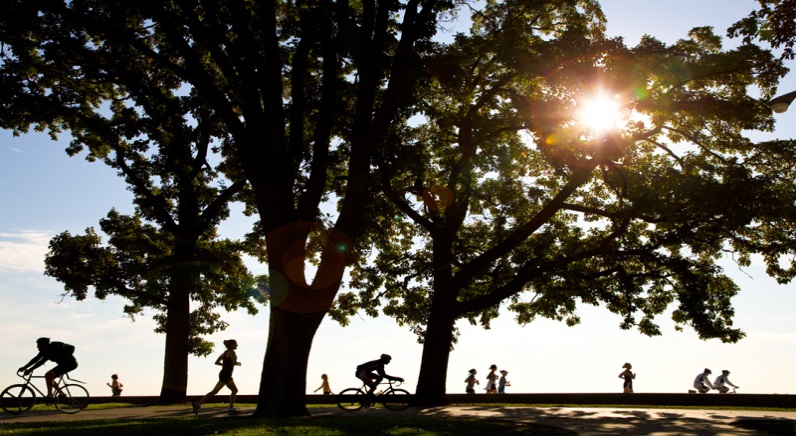 Join WV Connecting Communities Today!!Individual Member -- $30 annuallyNonprofit -- $50 annuallyFamily -- $40 annuallyStudent -- $10 annuallyBusiness and Government Sponsorship$250 annual – Bike Level$500 annual – Two-person bike level$1,000 annual – Three-person bike level$2,500 -- Unicycle level*$5,000+ -- Cycle and walk safely anywhere WV level*What do you get for membership in WVCC?Your voice being heard by local, state and national policy makersEmail updates, networking opportunities, invite to annual meeting Organized efforts to eliminate policies hindering the safe passage of bikes and walkers in our towns (three-foot passing rule and repeal of redundant legislation)Organized efforts to support other organizations that promote active livingOrganized efforts to have a WV Cycling License PlateActively seeking funds for connections inside of communities as well as community to community (first projects: Route 9 near Harper’s Ferry and Charleston to Huntington Bike Path)Please send checks to WVCC, PO Box 973, Charleston, WV, 25324. Or, go to our website to make your donation on-line with your PayPal account or credit card. Name: ___________________________________________________________Email:___________________________________________________________Phone:___________________________________________________________Mailing Address:___________________________________________________________________________________________________________________For more information please contact Kasey Russell, Russell.kasey@gmail.com or 304.542.1994 or visit www.wvconnectingcommunities.com. *contact Kasey to discuss additional benefits at this level of sponsorship 